DOC 28/01/2022 - pp. 14 a 16COMUNICADO SME Nº 32, DE 27 DE JANEIRO DE 2022SEI 6016.2022/0005785-8DIVULGA O FLUXO E O CALENDÁRIO PARA O ENVIO DO PLANO DE TRABALHO DOS PROFESSORES ORIENTADORES DE SALA DE LEITURA (POSL) E PROFESSORES ORIENTADORES DE EDUCAÇÃO DIGITAL (POED)O SECRETÁRIO MUNICIPAL DE EDUCAÇÃO, no uso das atribuições legais, COMUNICA:1. De acordo com o § 2º do art. 27 a Instrução Normativa SME nº 51 e § 2º do art. 26 da Instrução Normativa SME nº 52 de 10/12/2021, os POSLs e POEDs precisam encaminhar o plano de trabalho para a Divisão Pedagógica – DIPED da DRE a qual pertence.2. O período de encaminhamento do plano de trabalho será a partir da data de publicação deste Comunicado até o dia 11/03/2022.3. As Unidades Educacionais deverão encaminhar o plano de trabalho do POSL e do POED, em processos separados, pelo SEI, à Diretoria Regional de Educação – DRE, até as 16 horas do dia 11/03/2022, junto com os documentos assinados pelo Diretor de Escola, conforme segue:a) ata do conselho de escola com a aprovação da designação do professor ou da ata do referendo;b) o plano de trabalho conforme anexo das IN SME nºs 51 e 52/2021;c) Excepcionalmente, o POSL deverá considerar, em seu plano, ações da Sala de Leitura 50 anos para o ano de 2022;4. As DREs deverão encaminhar os planos de trabalhos dos POEDs e POSLs de sua região, até as 16 horas, do dia 23/03/2022, para a SME/COPED, em endereço eletrônico a ser disponibilizado posteriormente, devendo constar toda a documentação solicitada no item 3 (três) deste Comunicado, em pastas separadas e devidamente identificadas com o nome da Unidade Educacional.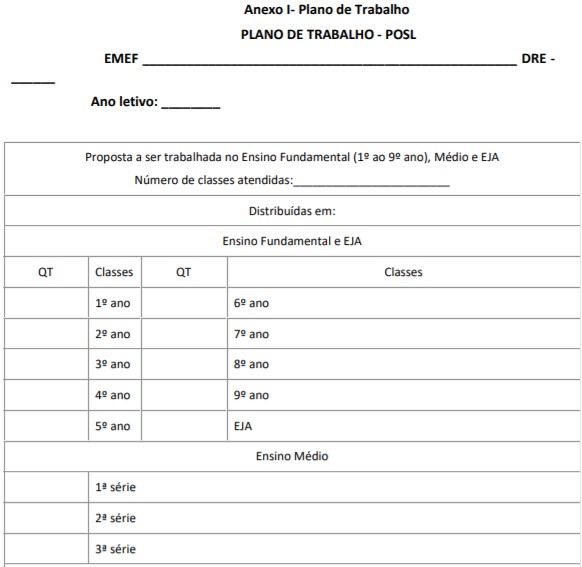 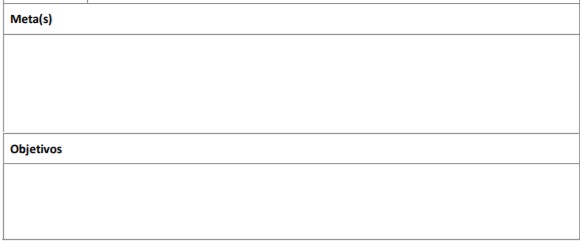 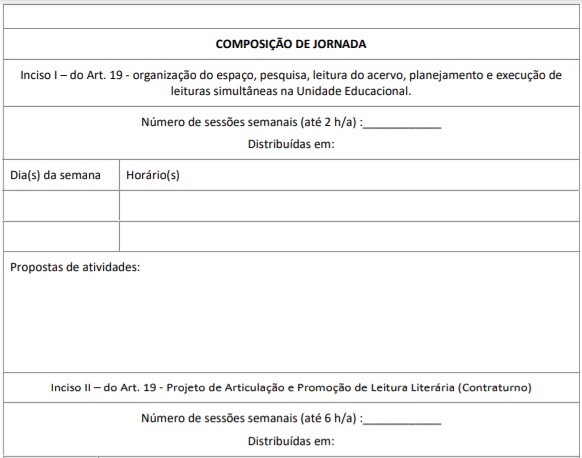 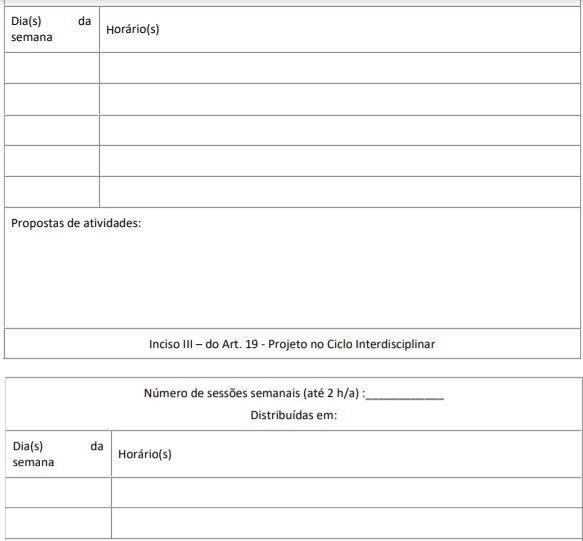 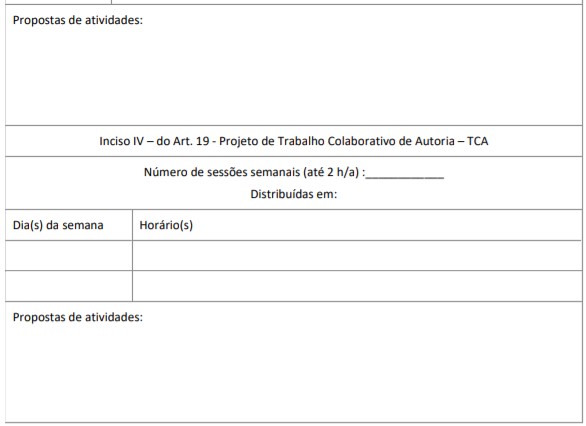 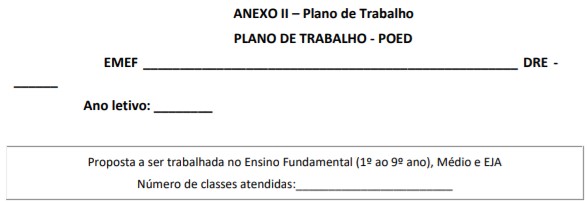 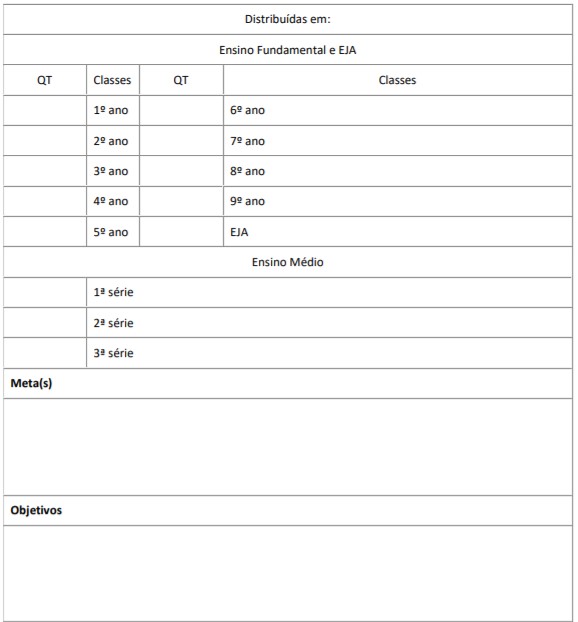 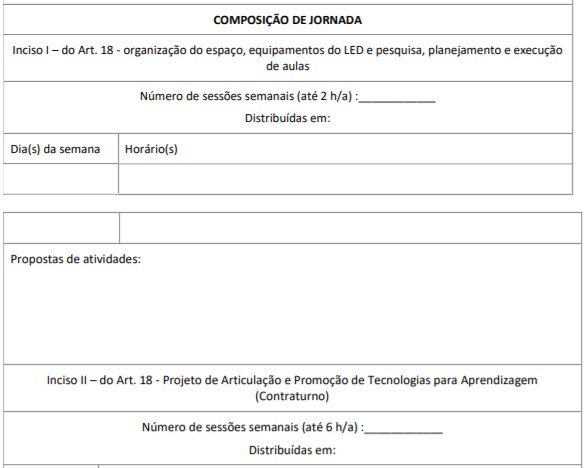 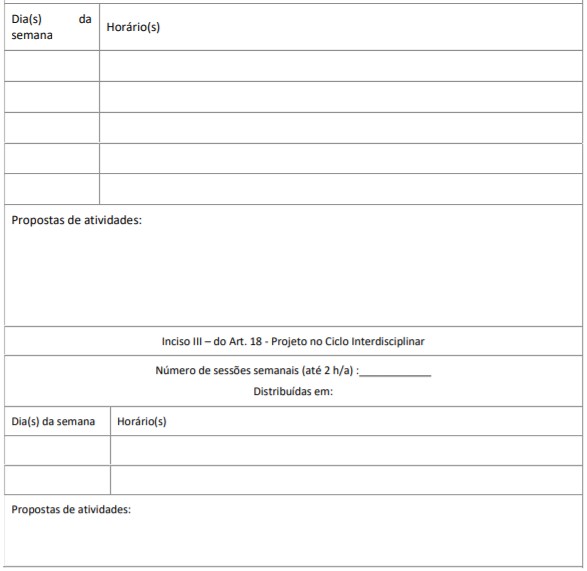 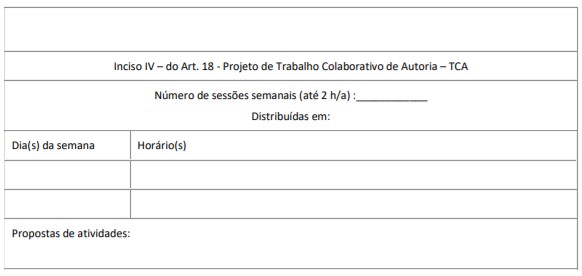 